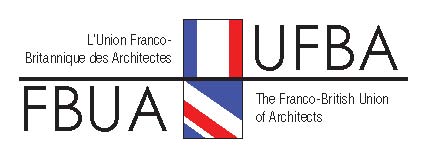 FBUA : Events for Saturday 15 March 2014Group AT RylandP RivoirardA RivoirardLR GilbertR MartinL MartinC Roux DorlutL AvezacA AvezacS BradleyJ PlettsG PlettsD Le LayJ DevasR DevasK BennettG Al MadfaiP ManwellM PotterA Baird (E Ryland - Standby)Shoe Sizes (European in bracket)11 (46)  x  2 prs10 (45)  x 39.5 (44) x 49 (43)    x 28.5 (43) x 58 (42)    x 67 (41)    x 56.5 (40) x 26  (39)   x 85 (38)    x 6Group BR CarpenterJ CarpenterMC GangneuxJ LaconteD LegrandJ LegrandC GimonetB MoutonF MoutonA GaleR WoodE ReimannS HuntS Comrie SmithJ St LegerM St LegerH NashM NashL NashY Shariff(Au Gale – Not Crossrail)